First United ChurchSeeking to be a welcoming community of Christian faith, proclaiming and celebrating the love of God in Jesus Christ through the Inspiration of the Holy Spirit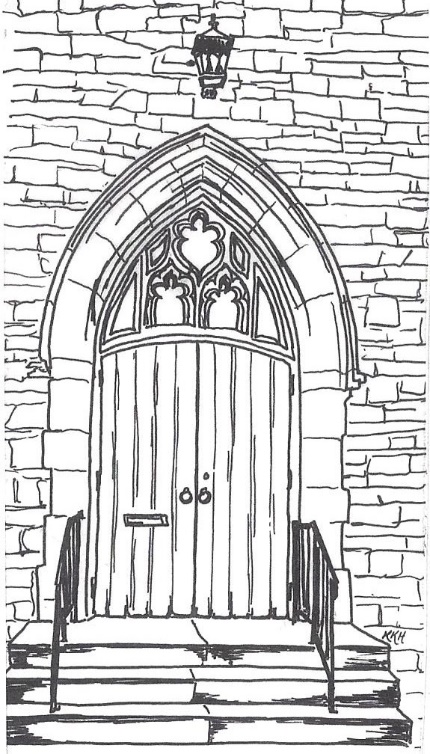               August 12, 2018 @ 10:30am7 Curtis St., St.Thomas, ON  N5P 1H3  Phone: (519) 631-7570e-mail: office@1stunitedchurch.caweb:  www.1stunitedchurch.caMINISTERS:  ALL  THE  PEOPLE OF  GODPastoral Minister: Rev. Emmanuel K. OforiMusic Minister: Jody McDonald-GroulxSecretary/Treasurer: Lori HoffmanCustodian: Dave Luftenegger      Notes: Asterisk (*) – You may stand if comfortable doing soVU = Voices United          MV = More VoicesMusical/Choral Prelude	MV#30 “It’s a Song of Praise to the Maker”And by the Spirit you and I can join our voices to the holy cry and sing, sing, sing to the Maker too.MV#18 “Lord, Prepare Me…” (2x)Lord, prepare me to be a sanctuary, pure and holy tried and true; with thanksgiving, I’ll be a living sanctuary for you.Opening PrayerCall to Worship (Psalm 20:6-9)One:	The Lord gives victory to his anointed. All:	He answers him from his heavenly sanctuary with the 	victorious power of his right hand.One:	 Some trust in chariots and some in horses,All:	but we trust in the name of the Lord our God.One:	They are brought to their knees and fall,All:	but we rise up and stand firm.One:	Lord, give victory to the king!All:	Answer us when we call!Life and Work of the Church [see insert]Welcoming of VisitorsGreetings: Peace of Christ (Halle, Halle, Halle)Song of Praise:  “Lord, I Lift Your Name On High”  (2x)   Lord, I lift Your name on high; Lord, I love to sing Your praises.     I’m so glad You’re in my life; I’m so glad You came to save us.     You came from heaven to earth to show the way,    From the earth to the cross, my debt to pay.     From the cross to the grave, From the grave to the sky;   Lord, I lift Your name on high!Prayer The Lord’s PrayerHymn: MV#188 “I Thank You, Thank You Jesus” The children may go to the Activity Room with Marcie Hill during the singing of the hymnScripture Reading:	 	Mark 8:27-33		Reader:		This is the Word of GodAll:		Thanks be to GodThe Message:	“Why Did Jesus Die?”OffertoryHymn of Dedication   God of Love, hear our prayer, bless this offering we bring you.    May our lives, do Your will, guide and guard us forever.     Give us courage to stand for truth, help us give to others.     God of Love, hear our prayer, bless this offering we bring you.Offertory Prayer*Closing Hymn:   MV#42 “Praise God For This Holy Ground”* Benediction/Sending ForthThreefold AmenCommissioning Hymn: MV#209 “Go Make A Diff’rence”     Go make a diff’rence, We can make a diff’rence.     Go make a diff’rence in the world.     Go make a diff’rence.  We can make a diff’rence.     Go make a diff’rence in the world.* Musical PostludeLIFE & WORK OF THE CHURCHAugust 12, 2018Rev. Emmanuel Ofori is on vacation for the month of August.  Rev. John Brown will be covering for Pastoral Emergencies.  If you have a Pastoral Emergency, please call Rev. Brown @ 519-633-3894.(Lori is on vacation this week.)Happy birthday to:  Emily Apfelbeck, Riley Apfelbeck, Curtis Apfelbeck, Carlene MacMenamin, Cameron Scott, Justin Chute.Happy anniversary to:  Ray & Lisa Bosveld.TODAY:  *Faith Activity Room for children 4 & up in the Music Room.*Join us in the Fellowship Room for refreshments following the worship service! Upcoming Dates & EventsIf you’d like to volunteer to serve Summer Lemonade in the Fellowship Room following Sunday worship please call Ruth Zions @ 226-289-3055.Don’t forget to register for Vacation Bible Camp!!There are still spaces available!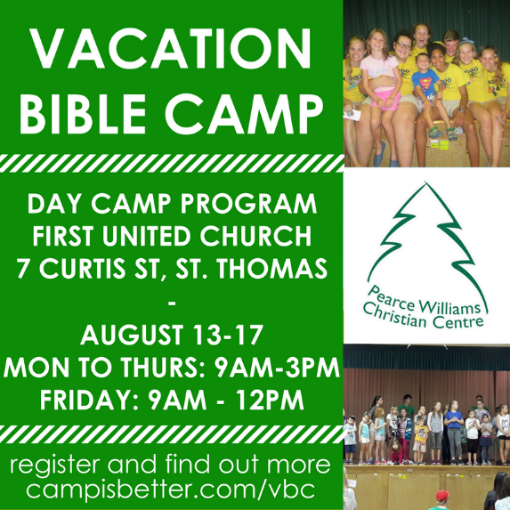 